Curriculum vitaePost Applied for: Accountant cum Administrative assistant.Objective: To attain a challenging position in an organization providing on a team project or operating independently, expect diversity, flexibility and innovation with a goal for professional growth, development and a desire to help the organization achieve financial compliances and goal._________________________________________________________________Education Qualification2012: Master of Business Administration (MBA), SM University Mangalore, India with Accounts & Finance  major subject2009: Bachelor of Business Management (B.B.M), Mangalore 2009 with Account & Audit as major subjectComputer Qualification:Operating SystemMS-Word, MS-Excel, MS- PowerPoint, Internet and E-MAIL ApplicationAccounting Software:Tally 9, QuickBooks, PeachtreeWork Experience:Finalization of accounts including auditing the books of accounts preparation of trail balance, trading and profit & loss account, balance sheet.Co-ordinate with sales, services, production and dispatch team.Handling export L/C, Export Documentation ( Pre – shipment documents  and post shipment documents), co ordinate with banks for the L/C transactions.Prepare supplier payments (cheques & TT), petty cash maintenance & follow up the collection.Ability to work efficiently and effectively in a sensitive and confidential work environment.Bank reconciliation, supplier statement reconciliation.Employment ProfilePeriod: 		01/04/2014 to 31/10/2015  (1 year 6 months)Position:	Accountant  cum Export documentation Executive  Company: 	SILKWINDS INTERNATIONAL,Export trading,Mangalore.Duties include : Maintain Complete Accounts work on day to day basis.Handling of Petty Cash and maintaining all cash related transaction.Bank reconciliation.Monthly receipts & payments reconciliation.Prepare Pre-shipment & post shipment export documents.Co-ordinate with customers & vendorsGenerate Invoices, provide forecast & tracking status to CustomersKeep well and manage filing and tracking system.Liaising with the Bank.Negotiating the Ocean Freight Rate.Regularly used accounting software (TALLY 9), as well as Quickbook Accounting Pro, Microsoft Office applications like WORD, ExcelPeriod: 		 June 2012-March 2014 (2 years) Position:	 Accounts & Audit assistant at  Company:	Shaikh Abdullah & Co. (Chartered Accountants).Duties include : Firms & Companies accounts maintenance & finalization etc.Prepare balance trial balance, P/L accounts & balance sheet  Audit the books of accounts & prepare audit reportsBank ReconciliationFile Maintenance and other day to day activities. Self motivated and ability to meet deadlines.Personal informationDate of birth           :         30-08-1988Nationality              :         IndianMarital Status          :         SingleLanguages	           :         English, Hindi, Kannada, Urdu, TuluVisa Status 	           :         Visit Religion                  :         Islam 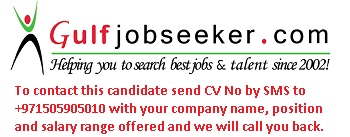 Gulfjobseeker.com CV No: 1512294